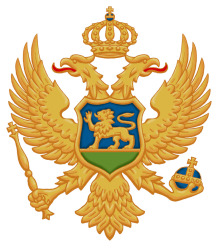 Crna GoraMinistarstvo poljoprivrede i ruralnog razvojaUprava za šumeBroj: 2812/16Pljevlja, 25.05.2017. godine				Tenderska komisija za sprovođenje postupka davanja šuma u državnoj svojini na korišćenje prodajom drveta u dubećem stanju, za 2017. godinu, formirana rješenjem Ministarstva poljoprivrede i ruralnog razvoja-Uprave za šume, broj 1661 od 06.04.2017 godine, na osnovu čl. 6 st. 1 i 4, 15, 16 i 17 Uredbe o prodaji i davanju u zakup stvari u državnoj imovini („Sl. list CG“, br. 44/10), i člana 4 stav 2 Odluke Vlade Crne Gore o davanju šuma u državnoj svojini na korišćenje prodajom drveta u dubećem stanju (,,Sl.list CG'', br.15/17 ), za 2017 godinu br.07-365 od 16.02.2017 godine, a u vezi sa članom 196 Zakona o opštem upravnom postupku, u postupku po Javnom pozivu za davanje šuma na korišćenje prodajom drveta u dubećem stanju, za 2017. godinu, broj 1360 od 23.03.2017. godine, koji je objavilo Ministarstvo poljoprivrede i ruralnog razvoja-Uprava za šume, rješavajući u prvom stepenu, povodom prigovora AD „Montenegro Wood sancakli mobilya“, Rožaje,protiv Odluke tenderske komisije broj:2253/50 od 04.05.2017.godine, d o n o s iO  D  L  U  K  UPRIGOVOR, AD „Montenegro Wood sancakli mobilya“, Rožaje,protiv Odluke tenderske komisije broj 2253/50 od 04.05.2017.godine, odbija se kao neosnovan.O  b  r  a  z  l  o  ž  e  nj  eDispozitivom pobijane odluke, tenderska komisija je odbila kao neprihvatljivu ponudu AD „Montenegro Wood sancakli mobilya“, Rožaje jer nijesu dostavili potvrde o plaćenim porezima i doprinosima u skladu sa Javnim pozivom, t.j. u roku od 90 dana prije dana javnog otvaranja ponuda. Ovo predstavlja eliminatorni uslov za odbijanje ponude kao neprihvatljive iz tačke 4.1. Javnog poziva.te time nijesu ispunili uslove iz Javnog poziva i tenderske dokumentacije.Protiv navedene odluke blagovremeno je podnio prigovor, AD „Montenegro Wood sancakli mobilya“, Rožaje ističući da su dovedeni u zabludu jer je potvrdu koju su namjeravali da prilože u ponudi po Javnom pozivu o izmirenim porezima i doprinosima , pripremajući se za otvaranje ponuda 08.04.2017.god, te da im je rečeno da ne predaju tada ponudu jer će biti ponovljen postupak.To im je navodno rečeno u telefonskom razgovoru sa ''nadležnim’’ u Upravi za šume, ne navodeći bliže dokaze i konkretne osobe koji su im dali  takve informacije. Tada im je rečeno navodno da će potvrda o izmirenim poreskim i drugim obavezama važiti iako je ranije dobijena sa datumom kako stoji u potvrdi. U potvrdi stoji da su izmirili obaveze po osnovu poreza i doprinosa na zaposlene zaključno sa decembrom 2016.godine. Ne navode bliže dokaze i ime službenika, što bi išlo u prilog ovim tvrdnjama. Navode i druge okolnosti ali iz istog činjeničnog stanja koje je komisija uzela u razmatranje. Ovakvim postupanjem komisije navodno je došlo do pogrešne primjene materijalnog prava. Traže da se usvoji prigovor i odluka u pobijenom dijelu preinači tako što će se prihvatiti ponuda podnosioca prigovora za kupovinu drveta u dubećem stanju u odjeljenju 13-AB  G.J. ''Bukov potok-Sušac'' Kolašin.Tenderska komisija je po razmatranju prigovora protiv pobijane odluke, same odluke i ostalih spisa ove upravne stvari, ocjene iznijetih navoda,  pojedinačno i zajedno, našla da je prigovor neosnovana pobijana odluka zakonita iz sledećih razloga:Javni poziv je objavljen u dnevnim novinama „Pobjeda '', dana 23.03.2017.god, u kome su dati uslovi za javljanje na tender.U tački 3 stav 3 Javnog poziva se eksplicitno navodi: (citiramo:''Ponude koje su predviđenom roku dostavljenje bez svih traženih podataka i dokumentacije ili na način koji nije u skladu sa uslovima ovog Javnog poziva i tenderske dokumentacije neće se uzeti u razmatranje i biće odbijene kao neprihvatljive'',kraj citata).Pored ostalog u tački 3 stav 2 Javnog poziva je rečeno: (citiramo:''kod dostavljanja svojih ponuda ponuđači moraju poštovati sve instrukcije (uslove i upustva), forme, odredbe i specifikacije sadržane u ovoj tenderskoj dokumentaciji'', kraj citata). Navodi se još (citiramo:'' Tenderska komisija može ocijeniti samo podatke koji su sadržani u ponudama'', kraj  citata).Navodi se i još:(citiramo:''Komisija ne može ocjenjivati nešto što nije navedeno u ponudi'',kraj citata). AD „Montenegro Wood sancakli mobilya“, Rožaje nije dostavila potvrdu o plaćenim porezima i doprinosima u skladu sa Javnim pozivom (Eliminatorni uslovi za odbijanje ponude kao neprihatljivih,su.....stav 2.). Ponude za Javni poziv  otvarane su 10.04.2017.godine sa početkom u 11 časova. Kako se taj dan uzima kao dan prije koga u roku od 90 dana moraju biti izmirene sve navedene obaveze, poslednji datum izmirenih obaveza mora biti poslije 10.01.2017.godine kao dana koji je graničan u ispunjenje ove obaveze. Podnosilac prigovora je dostavio ponudu dana 04.05.2017.godine, a nije je dostavljao po ranije poništenom tenderu-Javnom pozivu od 12.03.2017.godine. Znači po ovom Javnom pozivu koji je objavljen ,dana 23.03.2017.god, dostavljena je potvrda – uvjerenje Poreske uprave P.J.Rožajebr.03/15-3-1818/1 od 04.04.2017 godine, kojom se konstatuje da je ponuđač Ad“Montenegro Wood sancakli mobilya“,Rožaje izmirila poreze i doprinose na lična primanja zaključno sa 31.12.2016 godine što nije u skladu sa uslovima iz Javnog poziva, odnosno do 90 dana prije dana javnog otvaranja ponuda, a naprijed smo iznijeli da je krajnji dan izmirenja obaveza po osnovu poreza, doprinosa i koncesija, 10.01.2017.godine odnosno, izmirenje poreza i doprinosa na lična primanja zaključno sa januarom 2017 godine jer se ove poreske obaveze vode na mjesečnom nivou. Pogrešno je tumačenje žalioca vezano za obavještenje Uprave za šume o poništavanju prvog Javnog poziva br.1087 od 12.03.2017 godine, kojim je određeno ’’dokumentacija preuzeta po Javnom pozivu biće važeća za novoobjavljeni poziv’’, i da se time ponuđač doveo u zabludu budući da bi po prvom pozivu bila validna potvtda o izmirenim porezima i doprinosima na zaposlene zaključno sa 31.12.2016 godine. Dakle, ovdje se radi o dokumentaciji koju ponuđačima izdaje Uprava za šume a to je tenderska dokumentacija koja se otkupljivala od strane ponuđača a nikako Potvrde i uvjerenja koja izdaju drugi nadležni organi  za dokazivanje blagovremeno izmirenih obaveza po osnovu uplate poreza i doprinosa ili po osnovu koncesionih i drugih naknada do 90 dana prije dana javnog otvaranja ponuda, u skladu sa propisima Crne Gore, odnosno propisima države u kojoj ponuđač ima sjedište. Nijesu osnovani navodi podnosioca prigovora-ponuđača iznijeti u tom smislu jer kod ovakvog stanja stvari ispunjeni su svi uslovi da se ponuda eliminiše kao neosnovana jer je jasno je da ponuđač-podnosioc prigovora, nije dostavio traženi podatak-dokaz od strane Poreske uprave o izmirenim obavezama po osnovu isplate poreza i doprinosa ili po osnovu koncesionih i drugih nakanada do 90 dana prije javnog otvaranja ponuda, što je eliminatorni uslov. Kako je ponuda odbijena zbog formalno-pravnih nedostataka, u strogo formalnom postupku sprovođenja Javnog poziva-tendera, to nije bilo ni mogućnosti da se učesnici pozivaju da otklone te nedostatke jer postoje jasne smjernice da se takve ponude odbiju kao neprihvatljive.Tenderska komisija je cijenila i ostale navode iznijete u prigovoru i odlučila je da oni nijesu od uticaja na drugačije rješavanje ove upravne stvari.Sa izloženog Tenderska komisija je u svemu u skladu sa svojim ovlašćenjima, primjenom člana 17, Uredbe o prodaji i davanju u zakup stvari u državnoj imovini („Sl. list CG“, br. 44/10), i čl.234 i 235 stav 1 ZUP-a, odlučila kao u dispozitivu ove odluke.Ova odluka je konačna u upravnom postupku.PRAVNA POUKA: Protiv ove odluke može se pokrenuti upravni spor tužbom kod Uprvnog suda Crne Gore u roku od 30 dana od dana prijema ove odluke.                                                                                                    Tenderska komisija:    Dostavljeno:                                                 1. Vule Bošković, predsjednik ____________________ -Podnosicu prigovora,                                 2. Zoran Golubović, član           ____________________-Uprvi za šume,                                            3. Goran Koljenšić, član             ____________________- a/a                                                                4. Milena Terzić, član                 ____________________                                                                        5. Pavle Međedović, član          ____________________